СОБРАНИЕмуниципального образования«Холмский городской округ»РЕШЕНИЕот 29.06.2017 г.  № 47/5-488В соответствии с Трудовым кодексом Российской Федерации, со статьей 35 Федерального закона от 06.10.2003 г № 131-ФЗ «Об общих принципах организации местного самоуправления в Российской Федерации», с Законом Сахалинской области от 30.06.2006 г. № 67-ЗО «О системе социального партнерства в Сахалинской области», в целях совершенствования системы социального партнерства в Холмском городском округе, руководствуясь статьей 30 Устава муниципального образования «Холмский городской округ», Собрание муниципального образования «Холмский городской округ»   РЕШИЛО:1. Утвердить Положение о трехсторонней комиссии по регулированию социально-трудовых отношений на территории муниципального образования «Холмский городской округ» (прилагается).2. Опубликовать настоящее решение в газете «Холмская панорама».3. Контроль за исполнением настоящего решения возложить на главу муниципального образования – председателя Собрания муниципального образования «Холмский городской округ» Бородина А.Н. и главу администрации муниципального образования «Холмский городской округ» Сухомесова А.М.Глава муниципального образования – председатель Собрания муниципального образования«Холмский городской округ»							   А.Н.Бородин					УТВЕРЖДЕНОрешением Собрания муниципальногообразования «Холмский городской округ»от 29.06.2017 г. № 47/5-488ПОЛОЖЕНИЕо трехсторонней комиссии по регулированию социально-трудовых отношений на территории муниципального образования «Холмский городской округ»Статья 1. Общие положения1. Трехсторонняя комиссия по регулированию социально-трудовых отношений на территории муниципального образования «Холмский городской округ» (далее - Комиссия) является постоянно действующим органом системы социального партнерства в муниципальном образовании «Холмский городской округ», образованным органами местного самоуправления муниципального образования «Холмский городской округ», профсоюзными организациями и работодателями Холмского городского округа в соответствии с Трудовым кодексом Российской Федерации, Законом Сахалинской области от 30.06.2006 г. № 67-ЗО «О системе социального партнерства в Сахалинской области».2. В своей деятельности Комиссия руководствуется Конституцией Российской Федерации, федеральным законодательством Российской Федерации, законодательством Сахалинской области, Уставом Холмского городского округа, решениями Собрания муниципального образования «Холмский городской округ», постановлениями и распоряжениями администрации муниципального образования «Холмский городской округ», а также настоящим Положением.Статья. 2. Цели и задачи Комиссии1. Основными целями Комиссии являются:1) развитие системы социального партнерства на территории муниципального образования «Холмский городской округ»;2) содействие договорному регулированию социально-трудовых отношений на уровне муниципального образования «Холмский городской округ».2. Основными задачами Комиссии являются:1) развитие эффективного механизма регулирования социально-трудовых и связанных с ними экономических отношений;2) ведение коллективных переговоров, подготовка и заключение соглашения по регулированию социально-трудовых отношений между администрацией муниципального образования «Холмский городской округ», профсоюзными организациями и работодателями Холмского городского округа (далее - трехстороннее Соглашение);3) осуществление контроля за выполнением трехстороннего Соглашения;4) урегулирование разногласий, возникающих при заключении и реализации трехстороннего Соглашения;5) организация взаимодействия с областной трехсторонней комиссией по регулированию социально-трудовых отношений.Статья 3. Полномочия Комиссии1. К полномочиям Комиссии относится:1) координация совместных действий органа местного самоуправления муниципального образования «Холмский городской округ», профсоюзных организаций и работодателей Холмского городского округа по вопросам социально-трудовых отношений, разработка и реализация трехстороннего Соглашения;2) принятие решений по вопросам, входящим в ее компетенцию, которые обязательны для рассмотрения и принятия соответствующих мер в установленные Комиссией сроки органами местного самоуправления муниципального образования «Холмский городской округ», профсоюзами и работодателями Холмского городского округа;3) определение порядка подготовки проекта и заключения трехстороннего Соглашения;4) заключение трехстороннего Соглашения;5) рассмотрение письменных мотивированных отказов работодателей от присоединения к трехстороннему Соглашению;6) осуществление контроля за выполнением трехстороннего Соглашения органами местного самоуправления муниципального образования «Холмский городской округ», профсоюзами и работодателями Холмского городского округа;7) разработка и утверждение плана работы Комиссии;8) приглашение в случае необходимости для участия в работе Комиссии представителей областных органов государственной власти, областного объединения профсоюзов, органов местного самоуправления муниципального образования «Холмский городской округ», профсоюзов и работодателей Холмского городского округа, не являющихся членами Комиссии, независимых экспертов, представителей других организаций, а также представителей средств массовой информации;9) получение от органов местного самоуправления муниципального образования «Холмский городской округ», профсоюзов и работодателей Холмского городского округа информации о заключаемых и заключенных соглашениях и коллективных договорах в целях выработки рекомендаций по развитию коллективно-договорного регулирования социально-трудовых отношений;10) принятие участия в разработке и обсуждении проектов нормативных правовых актов, программ социально-экономического развития, других актов органов местного самоуправления муниципального образования «Холмский городской округ» в сфере труда;11) получение информации о социально-экономическом положении Холмского городского округа, необходимой для ведения переговоров по заключению трехстороннего Соглашения, рассмотрения хода его выполнения и урегулирования коллективных трудовых споров;12) привлечение к работе по урегулированию коллективных трудовых споров, возникших при заключении соглашений, руководителей и работников отраслевых (функциональных) органов и структурных подразделений аппарата администрации муниципального образования «Холмский городской округ», объединений работодателей, профсоюзов, экспертов;13) осуществление иной деятельности в соответствии с целями и задачами социального партнерства в Сахалинской области.Статья 4. Состав и формирование Комиссии1. Комиссия формируется из представителей органов местного самоуправления муниципального образования «Холмский городской округ», профсоюзных организаций и работодателей Холмского городского округа (далее - стороны) на паритетной основе.2. Представительство сторон Комиссии определяется каждой стороной самостоятельно и не может превышать семи человек от каждой стороны.3. Состав Комиссии утверждается постановлением администрации муниципального образования «Холмский городской округ».4. Замена представителей сторон в составе Комиссии производится на основании решения, принятого соответствующей стороной Комиссии. Изменение состава Комиссии утверждается постановлением администрации муниципального образования «Холмский городской округ».5. Представители сторон являются членами Комиссии.Статья 5. Координатор Комиссии и его полномочия1. Координатор Комиссии назначается постановлением администрации муниципального образования «Холмский городской округ». Координатор Комиссии не является членом Комиссии.2. Координатор Комиссии:1) организует ее деятельность совместно с координаторами сторон;2) обеспечивает взаимодействие сторон и достижение согласия между ними при выработке решений Комиссии;3) председательствует на заседаниях Комиссии либо поручает координатору одной из сторон председательствовать на заседании Комиссии;4) утверждает по представлению Комиссии план работы Комиссии;5) проводит в пределах своей компетенции консультации с координаторами сторон по вопросам, требующим принятия оперативного решения;6) приглашает в случае необходимости для участия в работе Комиссии представителей областных органов государственной власти, областного объединения профсоюзов, органов местного самоуправления муниципального образования «Холмский городской округ», профсоюзов и работодателей Холмского городского округа, не являющихся членами Комиссии, независимых экспертов, представителей других организаций;7) информирует главу администрации муниципального образования «Холмский городской округ» и областную трехстороннюю комиссию по регулированию социально-трудовых отношений о деятельности Комиссии;8) информирует Комиссию о мерах, принимаемых органами местного самоуправления муниципального образования «Холмский городской округ» и органами государственной власти области по решению социально-трудовых вопросов.3. Координатор Комиссии не вмешивается в оперативную деятельность сторон и не принимает участия в голосовании.Статья 6. Координаторы сторон и их полномочия1. Каждая из сторон для обеспечения оперативного взаимодействия с другими сторонами избирает координатора стороны из числа членов Комиссии.2. Координатор каждой из сторон:1) организует деятельность соответствующих членов Комиссии, обеспечивая единство их позиций;2) совместно с координатором Комиссии организует деятельность Комиссии;3) вносит предложения по проекту плана работы Комиссии, по повестке дня заседаний Комиссии;4) вносит предложения в проекты решений Комиссии по рассматриваемым вопросам;5) информирует Комиссию об изменениях персонального состава представителей стороны;6) организует совещание представителей стороны в целях уточнения их позиций по вопросам, внесенным на рассмотрение Комиссии;7) вносит предложение координатору Комиссии о внеочередном заседании Комиссии.Статья 7. Члены Комиссии1. Член Комиссии участвует в заседаниях Комиссии, в подготовке проектов решений Комиссии.2. В случае отсутствия члена Комиссии по уважительной причине в ее работе принимает участие уполномоченный представитель члена Комиссии с правом голоса.3. Член Комиссии имеет право:1) вносить предложения по вопросам, относящимся к компетенции Комиссии, для рассмотрения на заседаниях Комиссии;2) знакомиться с соответствующими нормативными, информационными и справочными материалами;3) разрабатывать и вносить на рассмотрение Комиссии предложения о принятии муниципальных правовых актов в сфере социально-трудовых отношений;4. Член Комиссии обязан:1) участвовать в заседаниях Комиссии;2) принимать участие в подготовке вопросов на заседание Комиссии;3) содействовать реализации решений Комиссии.Статья 8. Организация деятельности Комиссии1. Обеспечение деятельности Комиссии осуществляется администрацией муниципального образования «Холмский городской округ».2. Заседания Комиссии проводятся по мере необходимости, но не реже одного раза в полугодие и оформляются протоколом, который подписывается координатором Комиссии и секретарем Комиссии.3. Организационное обеспечение деятельности Комиссии осуществляет секретарь Комиссии.4. Секретарь Комиссии назначается координатором Комиссии, не входит в состав Комиссии и не принимает участия в голосовании.5. Секретарь Комиссии:1) формирует проект повестки заседания Комиссии на основе утвержденного плана работы Комиссии, ранее принятых решений Комиссии и предложений, дополнительно внесенных представителями сторон;2) обеспечивает подготовку материалов для рассмотрения на заседаниях Комиссии;3) осуществляет ведение делопроизводства и организует работу с документами Комиссии;4) информирует членов Комиссии о дате, времени и месте проведения заседания Комиссии;5) обеспечивает направление решений и рекомендаций Комиссии в соответствующие органы государственной власти Сахалинской области, органы местного самоуправления, средства массовой информации.6. Заседание Комиссии считается правомочным при наличии не менее половины членов Комиссии от каждой из сторон.7. На заседании Комиссии решение считается принятым, если за него проголосовали все три стороны. Стороны принимают решения самостоятельно большинством голосов членов Комиссии, присутствовавших на заседании. Члены Комиссии, не согласные с принятым решением, вправе требовать занесения их особого мнения в протокол заседания Комиссии.8. Принимаемые Комиссией решения являются обязательными для рассмотрения и принятия конкретных мер по их выполнению органами местного самоуправления, профсоюзными органами, работодателями при условии, если они не противоречат законодательству Российской Федерации и не превышают полномочий сторон, оговоренных в их уставных документах. Сроки выполнения определяет Комиссия по каждому принятому ею решению.9. Ответственные за выполнение решения в установленные Комиссией сроки направляют письменную информацию о выполнении решений секретарю Комиссии, который доводит ее до Координатора и членов Комиссии.10. Для проведения заседаний Комиссии администрацией муниципального образования «Холмский городской округ» предоставляется соответствующее помещение.11. Комиссия информирует население Холмского городского округа, участников социального партнерства о ходе подготовки, заключения и реализации трехстороннего Соглашения путем размещения информации на официальном сайте администрации муниципального образования «Холмский городской округ».Статья 9. Обжалование решений КомиссииРешения Комиссии могут быть обжалованы в порядке, установленном действующим законодательством Российской Федерации.Об утверждении Положения о трехсторонней комиссии по регулированию социально-трудовых отношений на территории муниципального образования «Холмский городской округ»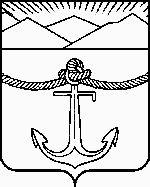 